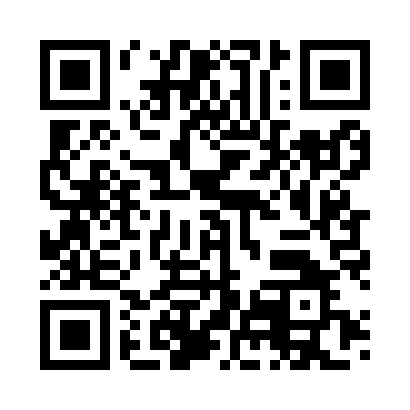 Prayer times for Zsurk, HungaryMon 1 Jul 2024 - Wed 31 Jul 2024High Latitude Method: Midnight RulePrayer Calculation Method: Muslim World LeagueAsar Calculation Method: HanafiPrayer times provided by https://www.salahtimes.comDateDayFajrSunriseDhuhrAsrMaghribIsha1Mon1:134:3412:356:048:3611:282Tue1:164:3512:356:048:3611:273Wed1:194:3512:356:048:3511:254Thu1:224:3612:366:048:3511:245Fri1:254:3712:366:048:3411:226Sat1:284:3812:366:048:3411:207Sun1:314:3812:366:048:3411:188Mon1:344:3912:366:038:3311:169Tue1:374:4012:366:038:3211:1410Wed1:404:4112:376:038:3211:1211Thu1:434:4212:376:028:3111:1012Fri1:464:4312:376:028:3011:0813Sat1:494:4412:376:028:3011:0614Sun1:524:4512:376:018:2911:0415Mon1:554:4612:376:018:2811:0116Tue1:584:4712:376:018:2710:5917Wed2:014:4812:376:008:2610:5718Thu2:044:4912:376:008:2510:5419Fri2:074:5012:375:598:2410:5220Sat2:104:5212:385:588:2310:4921Sun2:134:5312:385:588:2210:4722Mon2:154:5412:385:578:2110:4523Tue2:184:5512:385:578:2010:4224Wed2:214:5612:385:568:1810:4025Thu2:244:5812:385:558:1710:3726Fri2:274:5912:385:548:1610:3527Sat2:305:0012:385:548:1510:3228Sun2:325:0112:385:538:1310:2929Mon2:355:0312:385:528:1210:2730Tue2:385:0412:385:518:1110:2431Wed2:415:0512:385:508:0910:22